Мониторинг внедрения целевой модели наставничества в МАОУ СОШ № 7 с. Патруши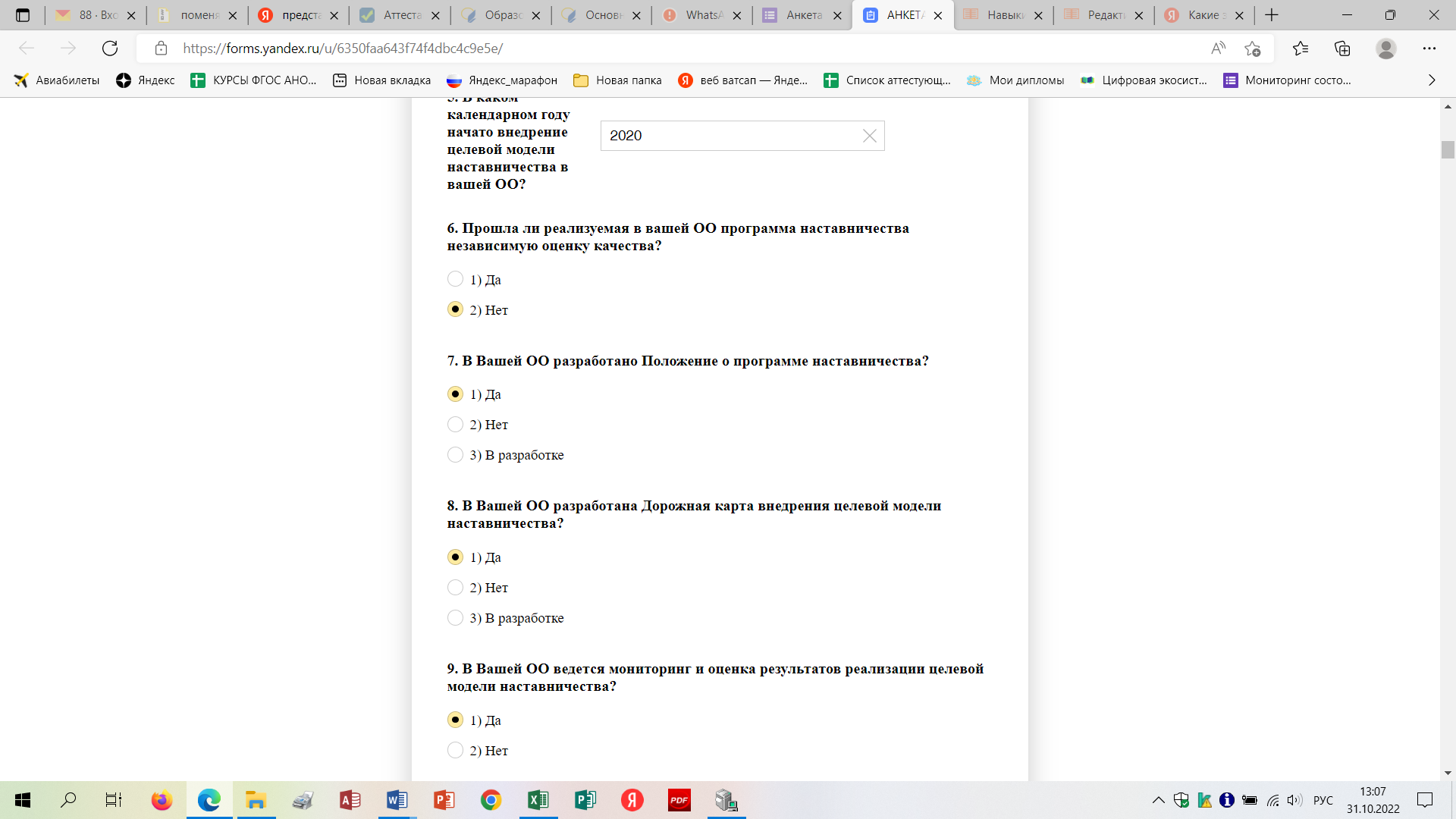 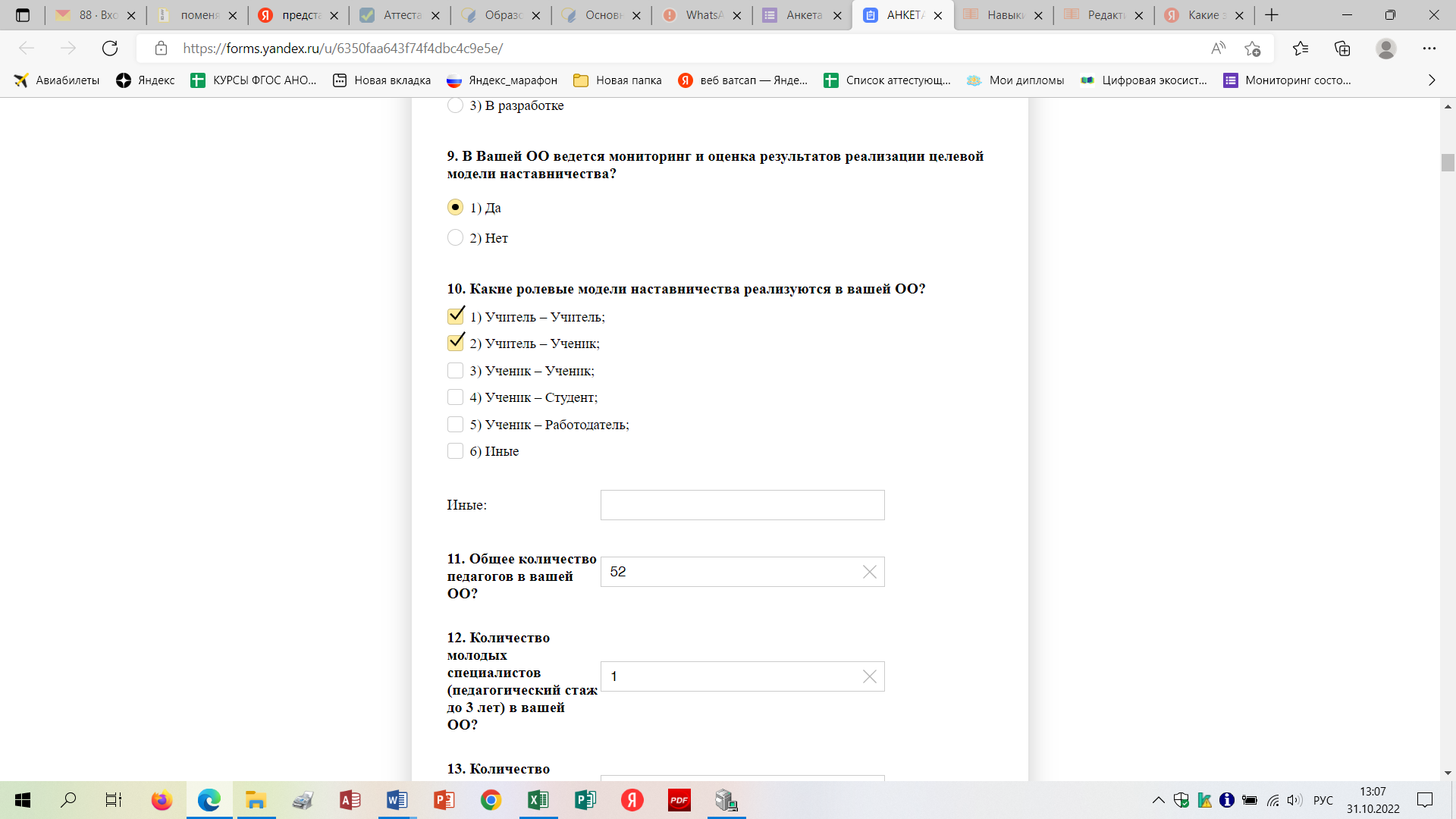 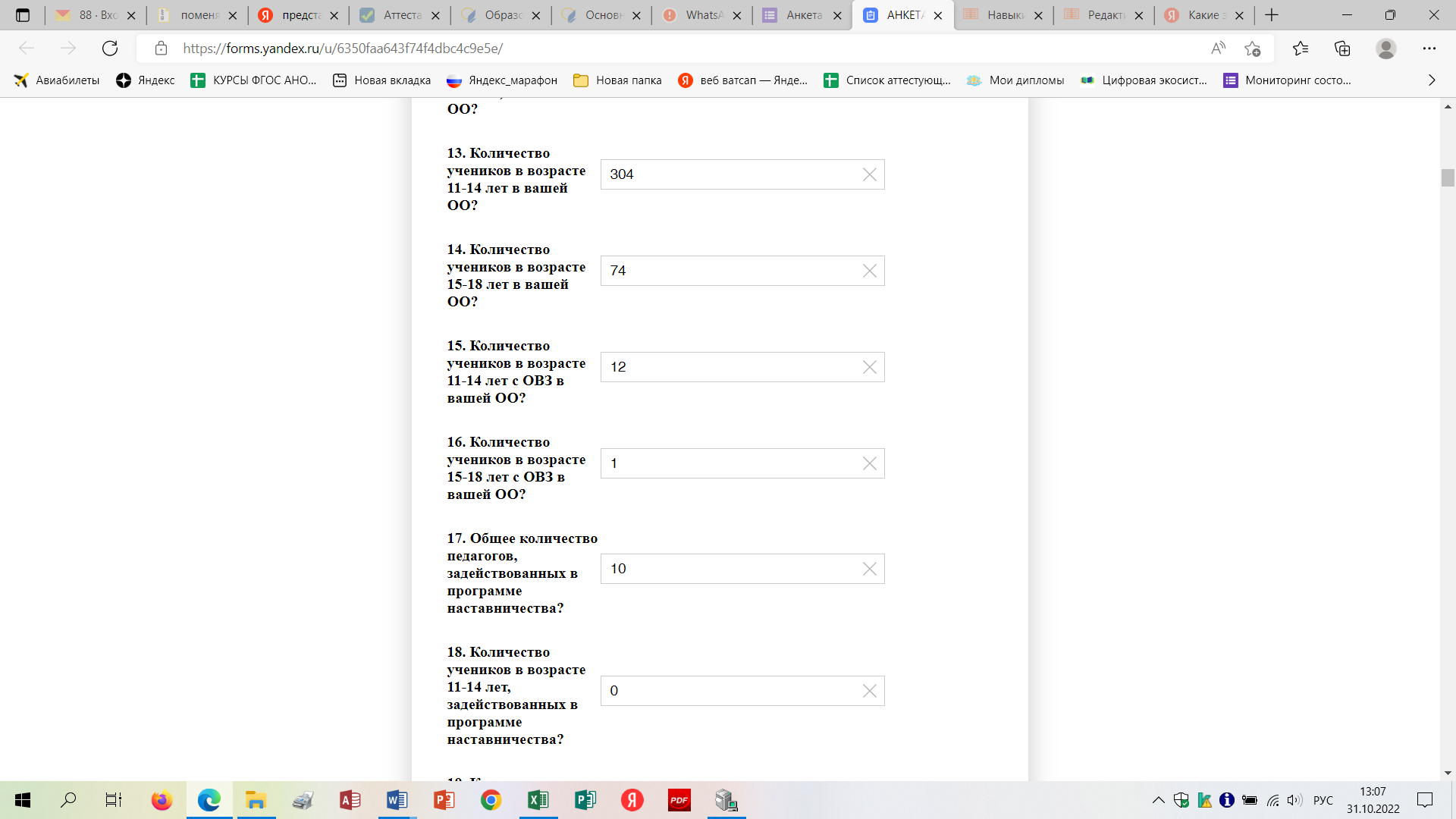 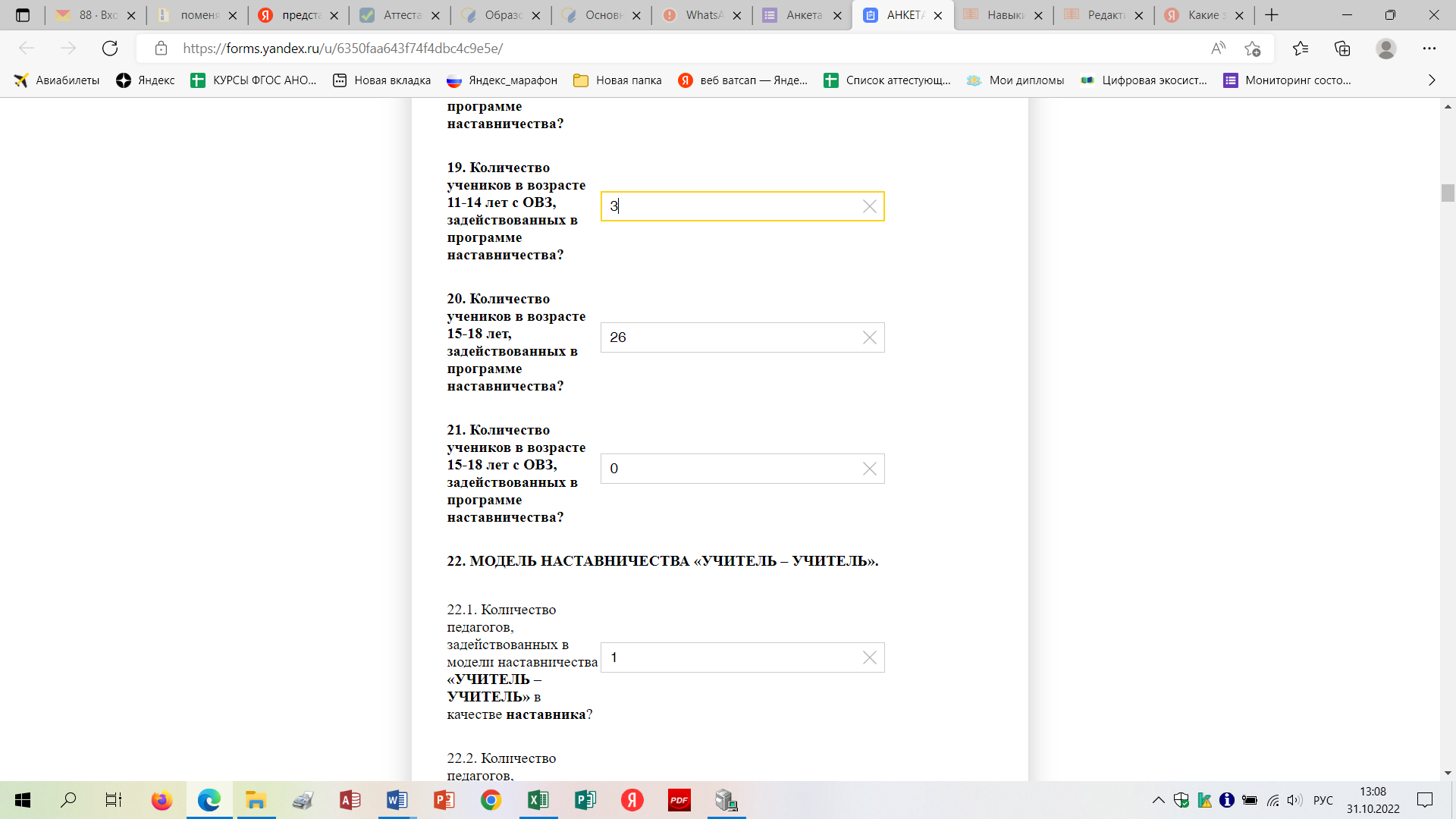 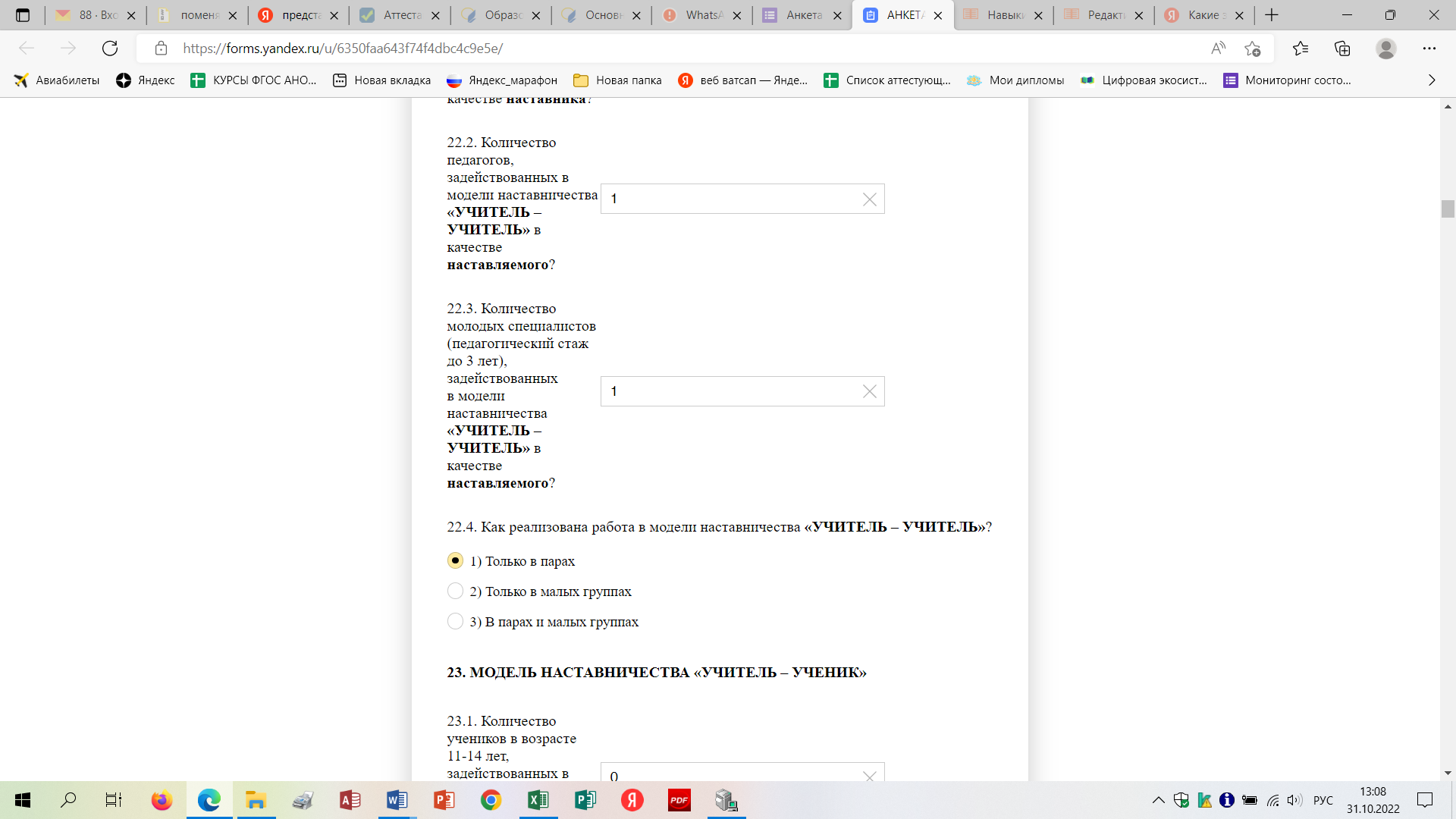 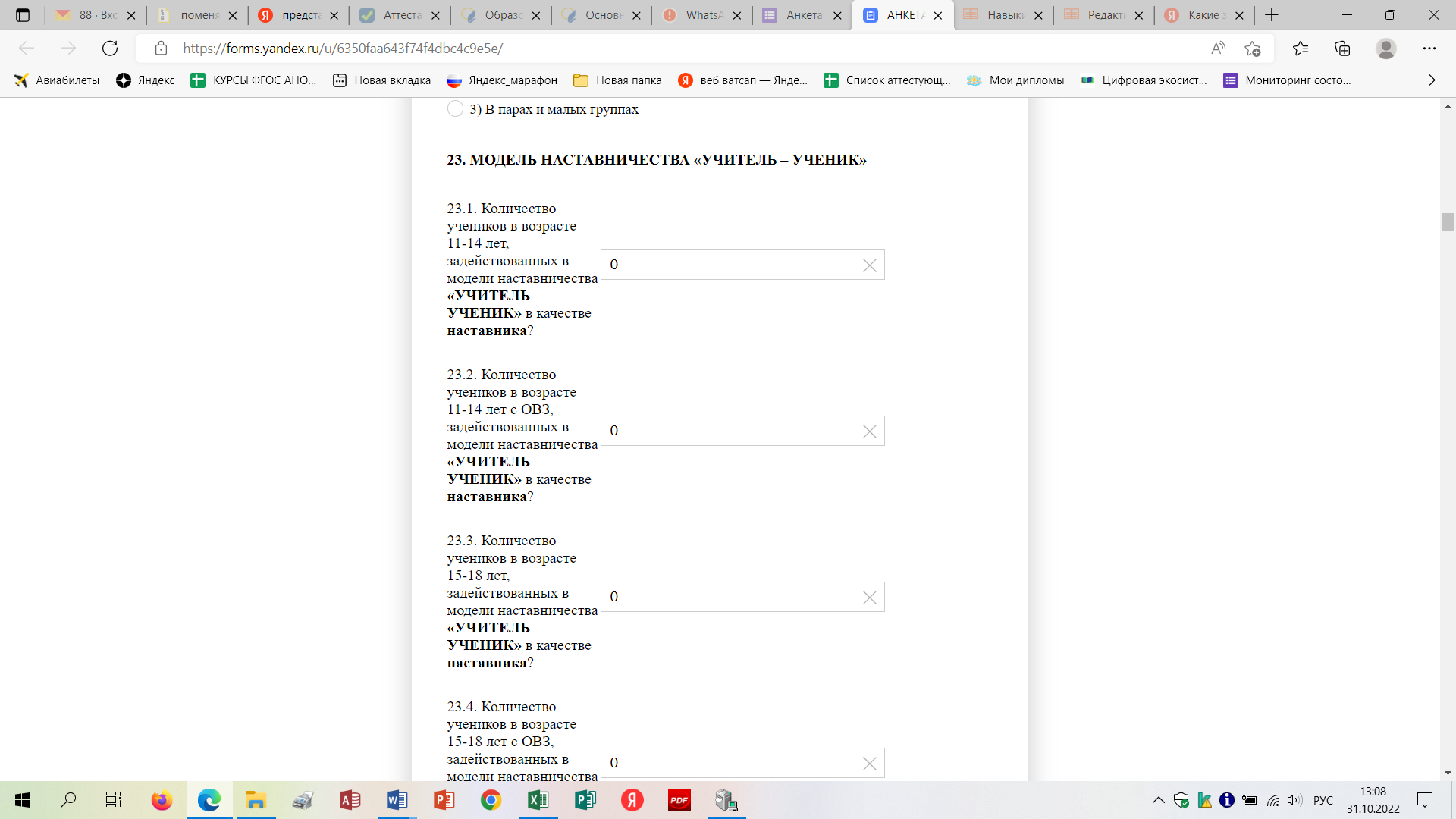 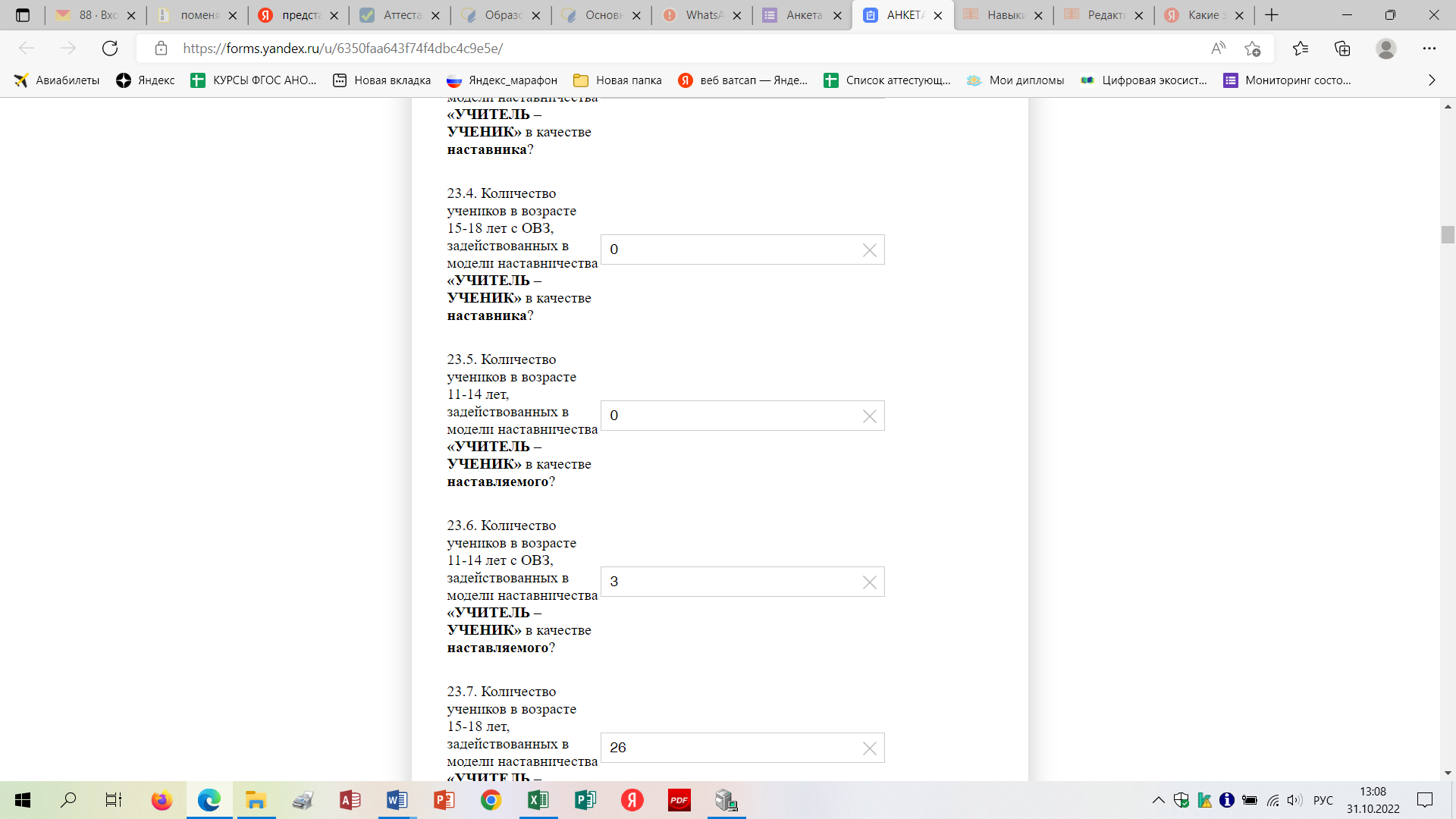 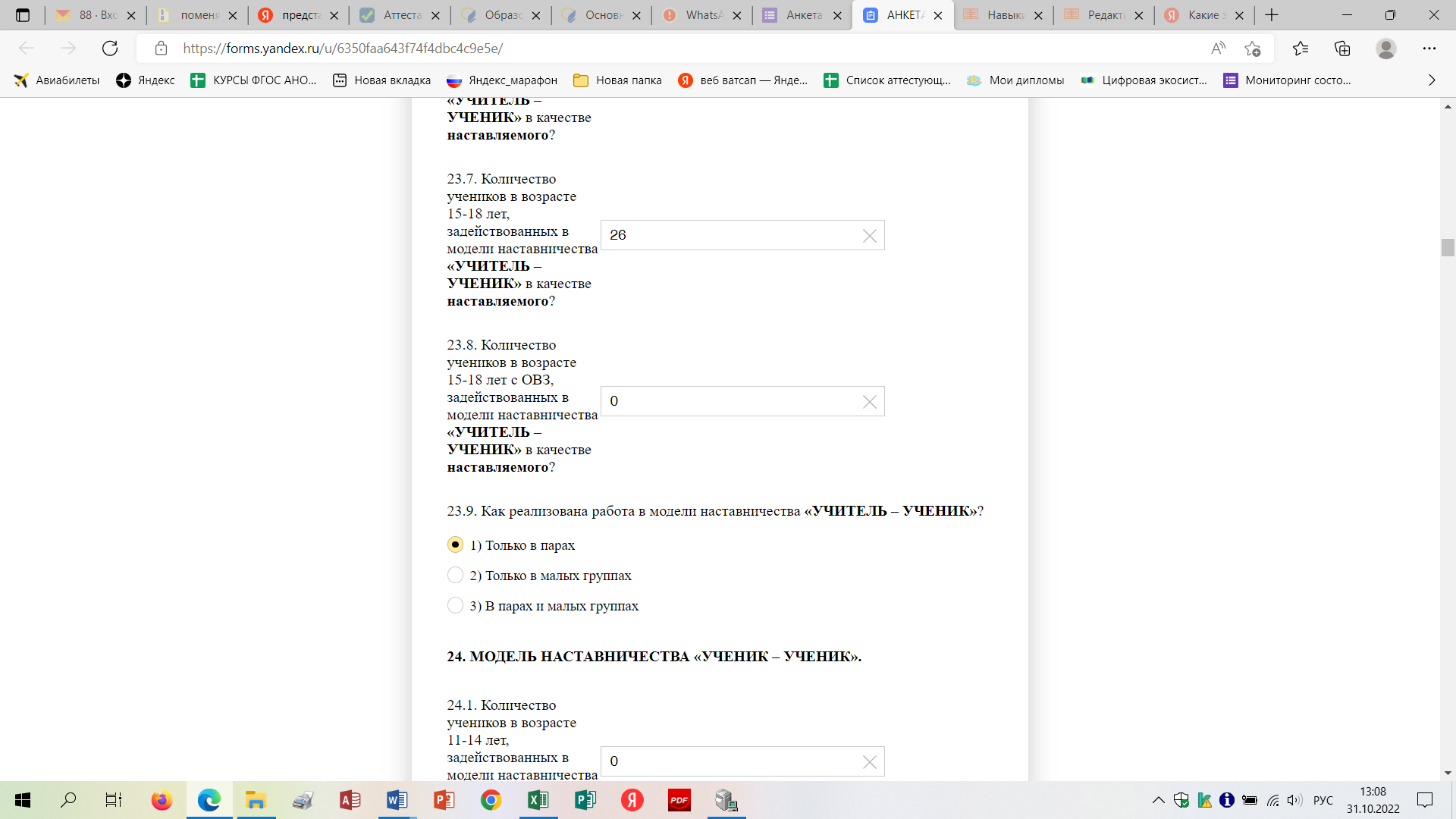 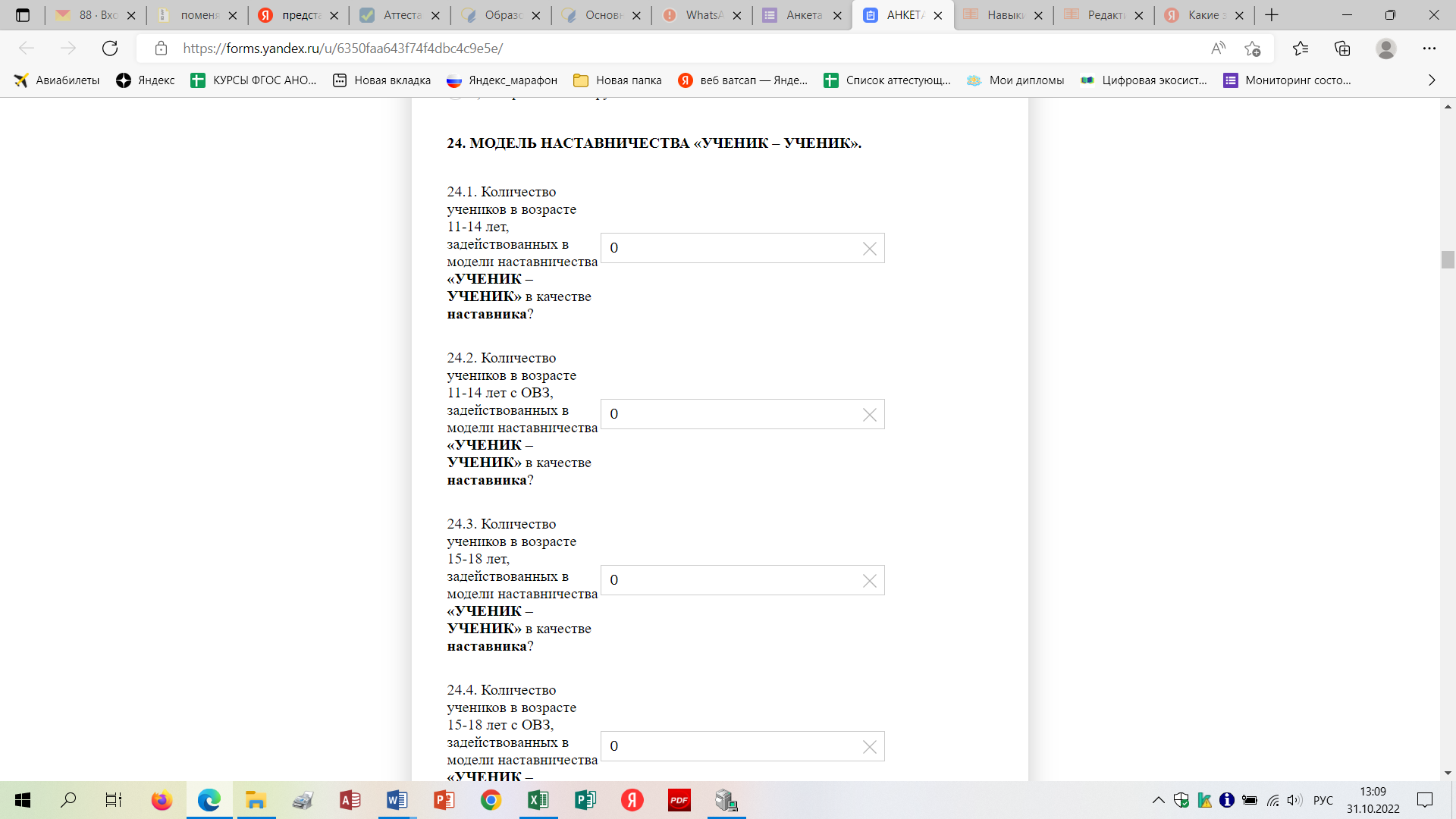 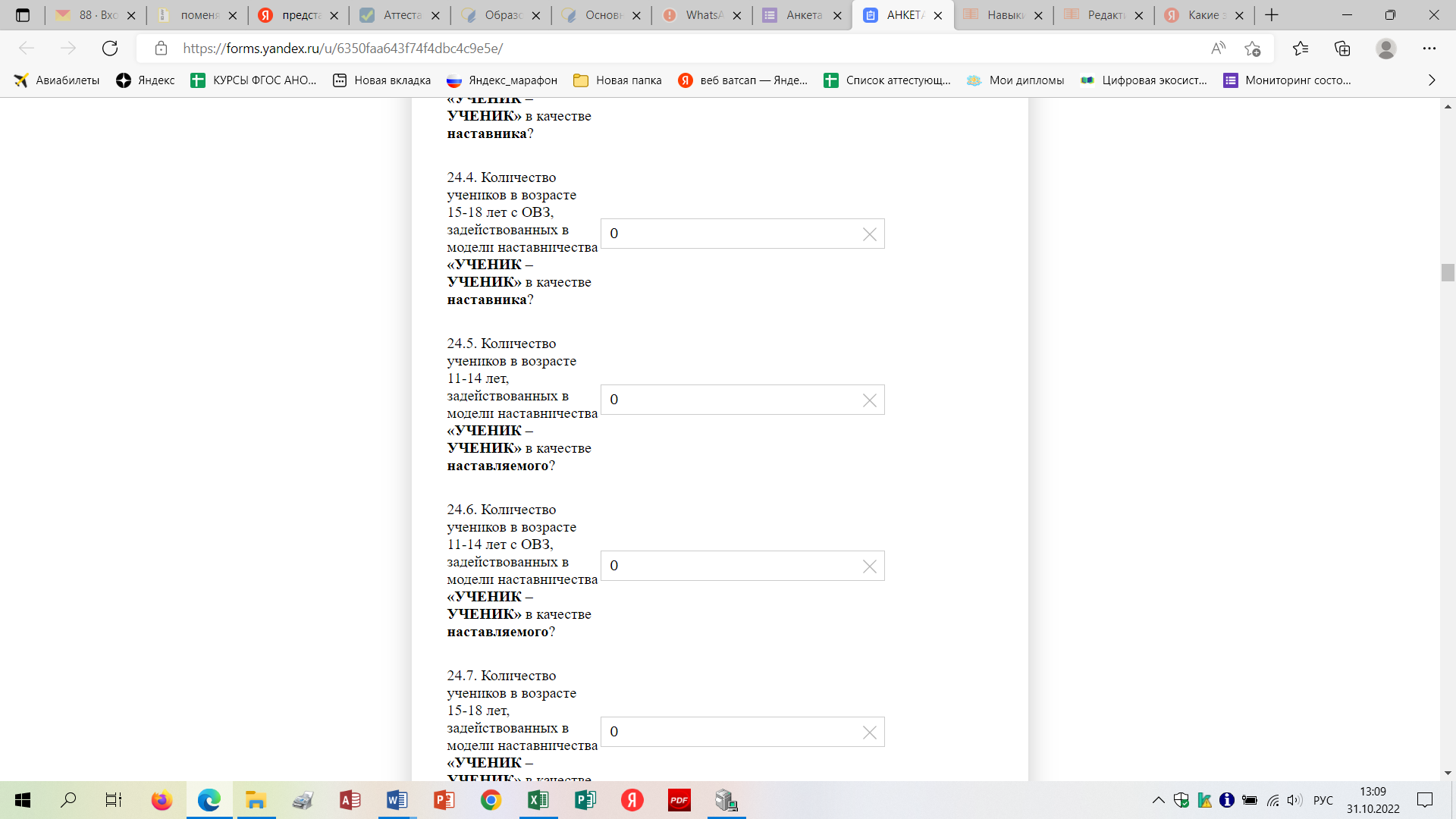 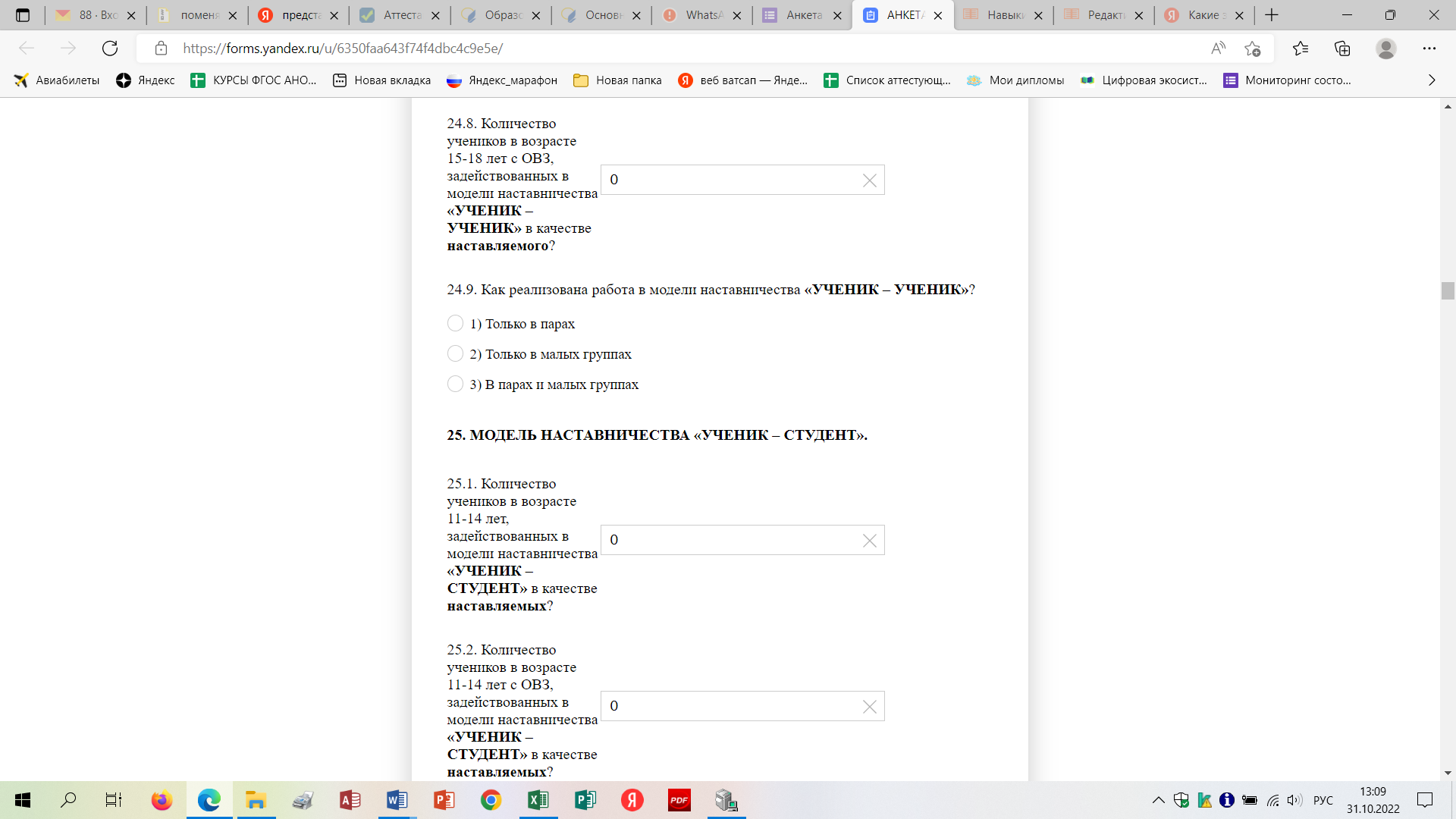 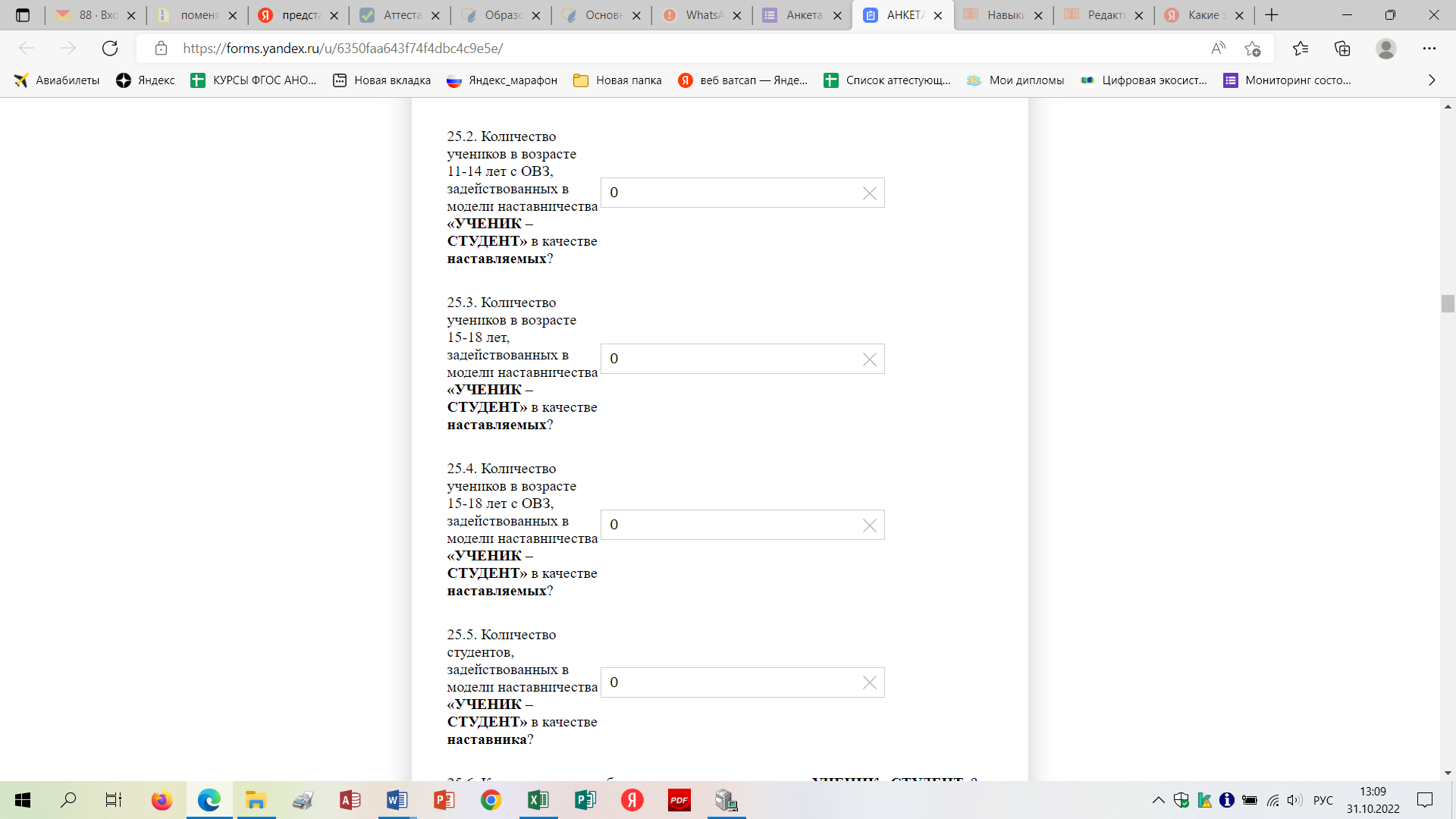 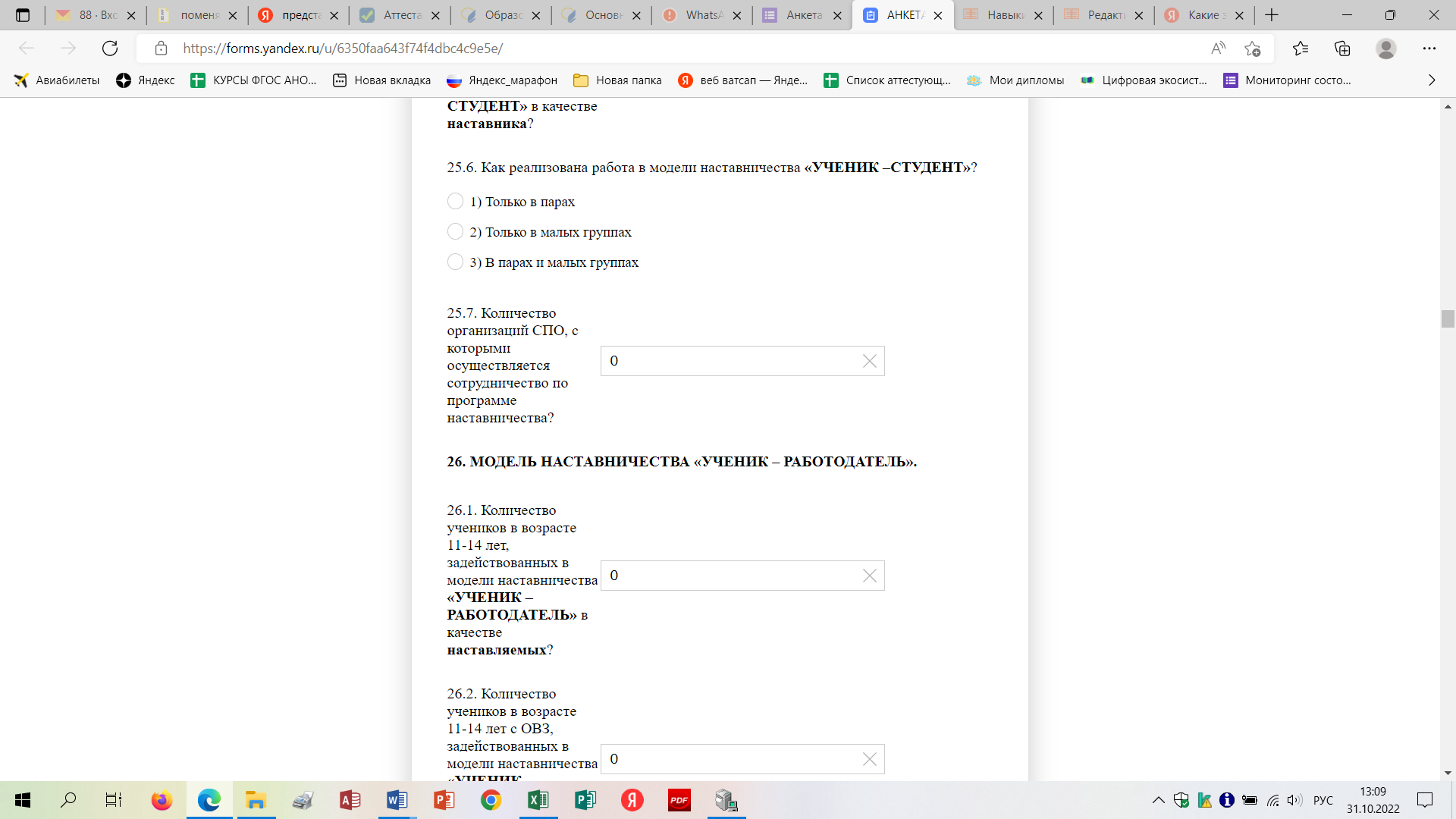 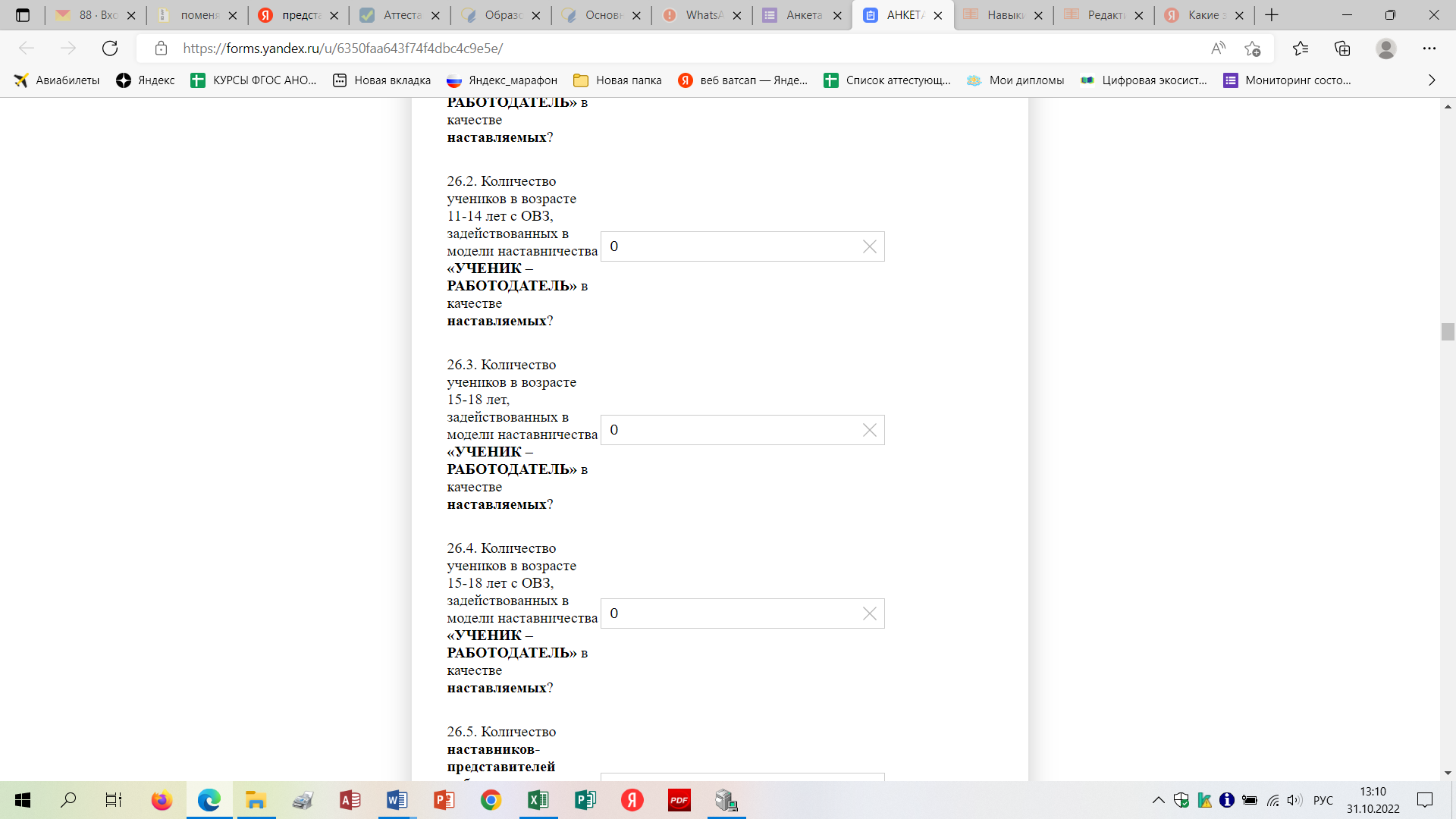 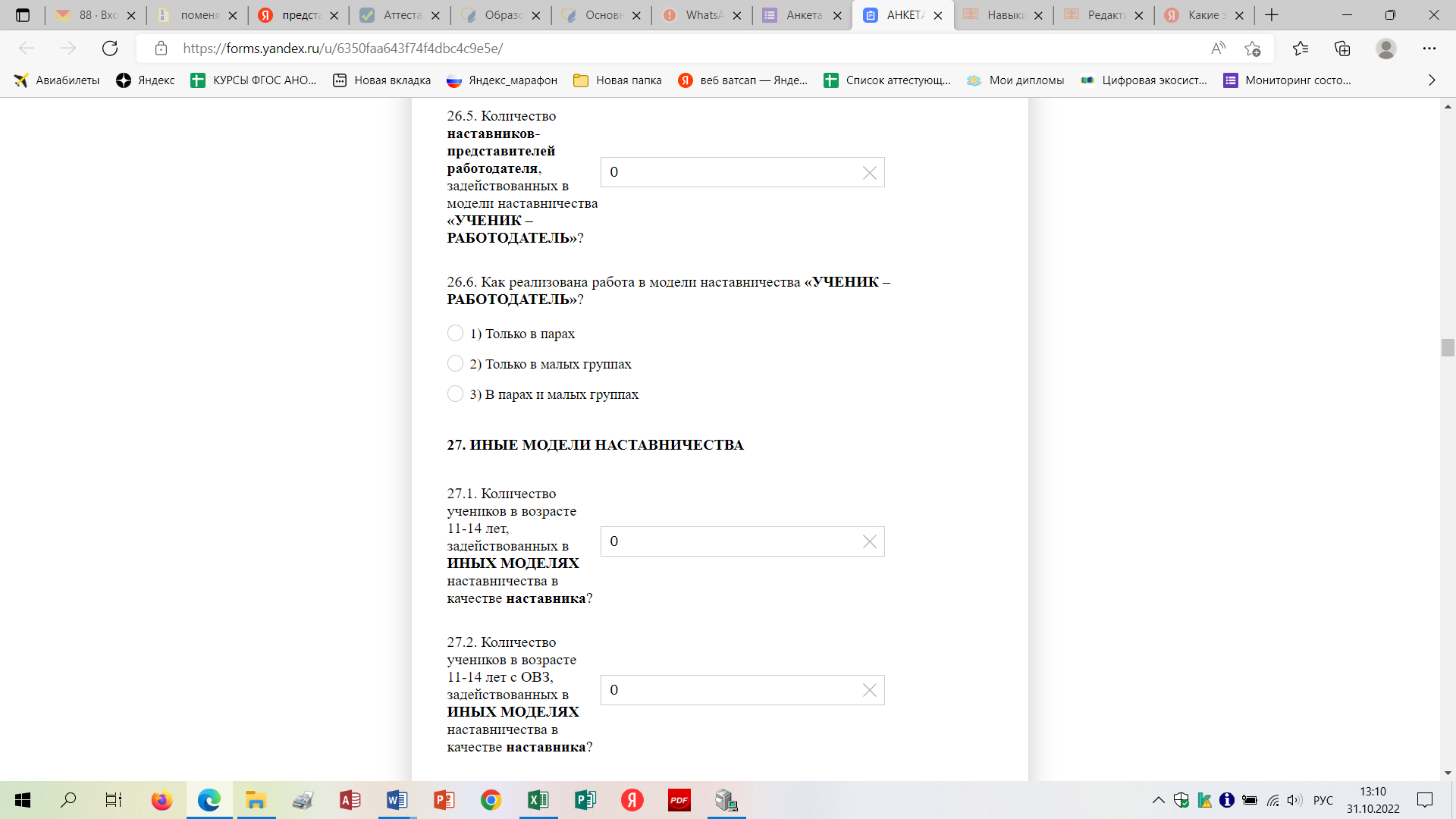 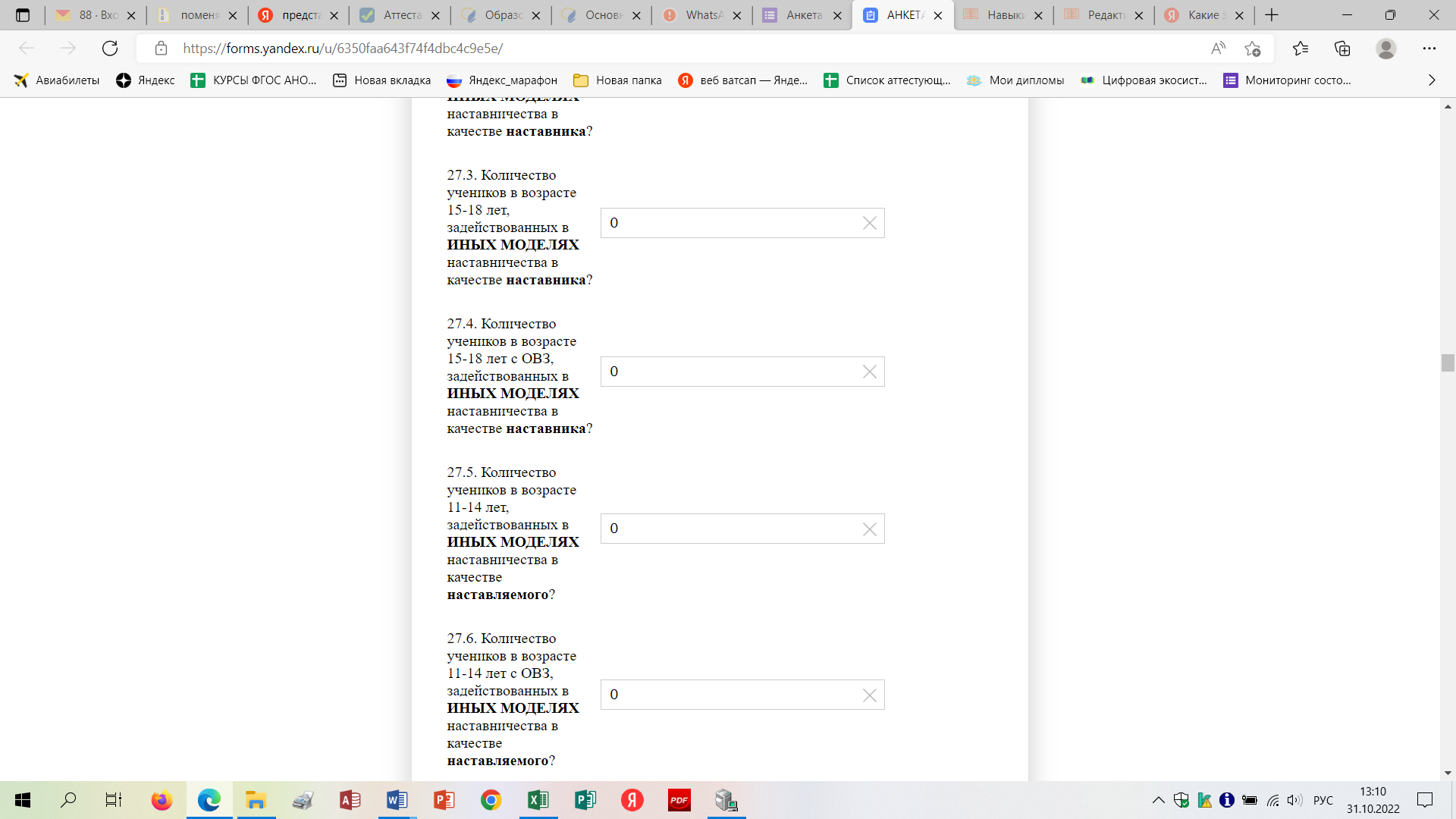 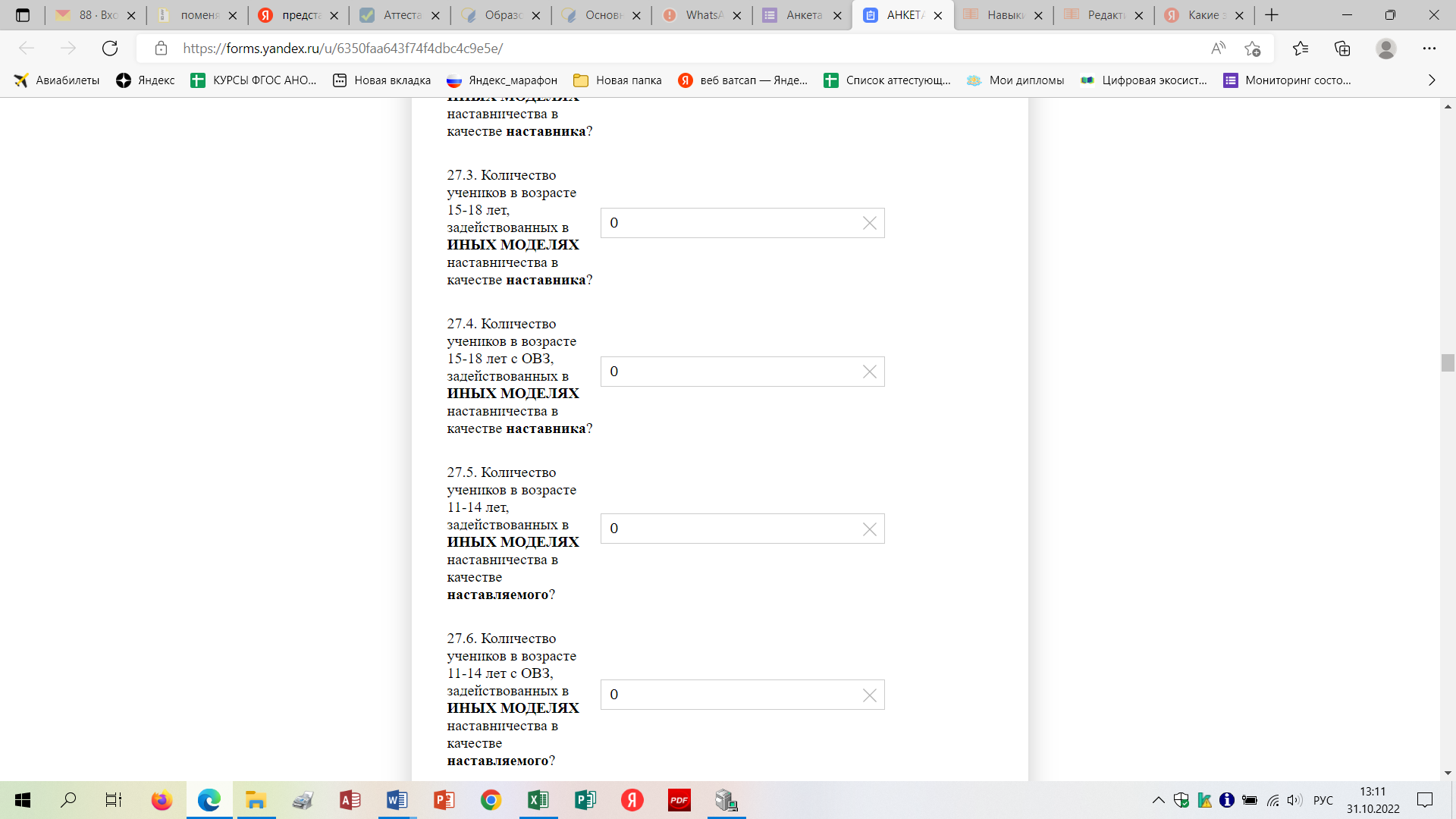 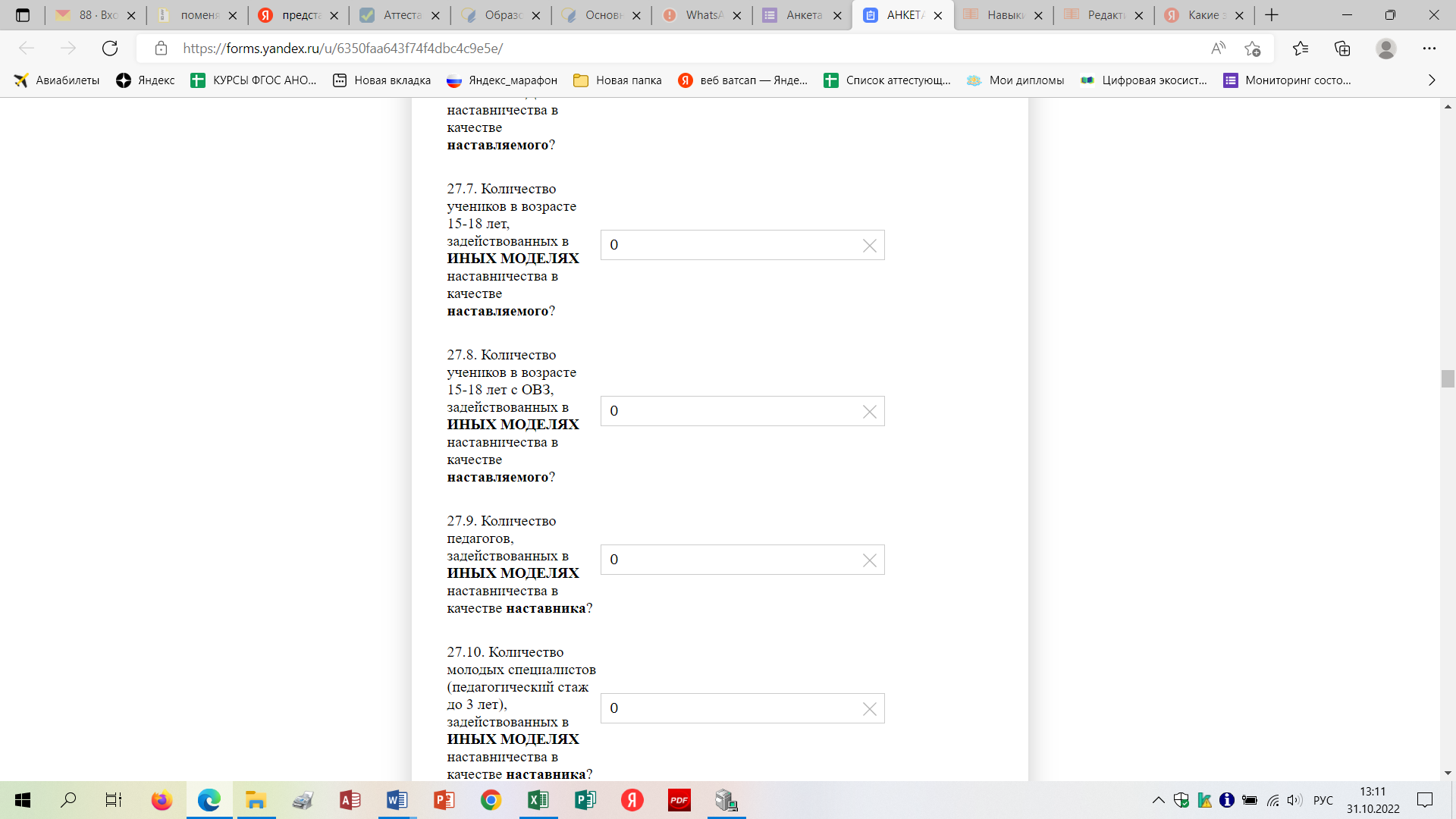 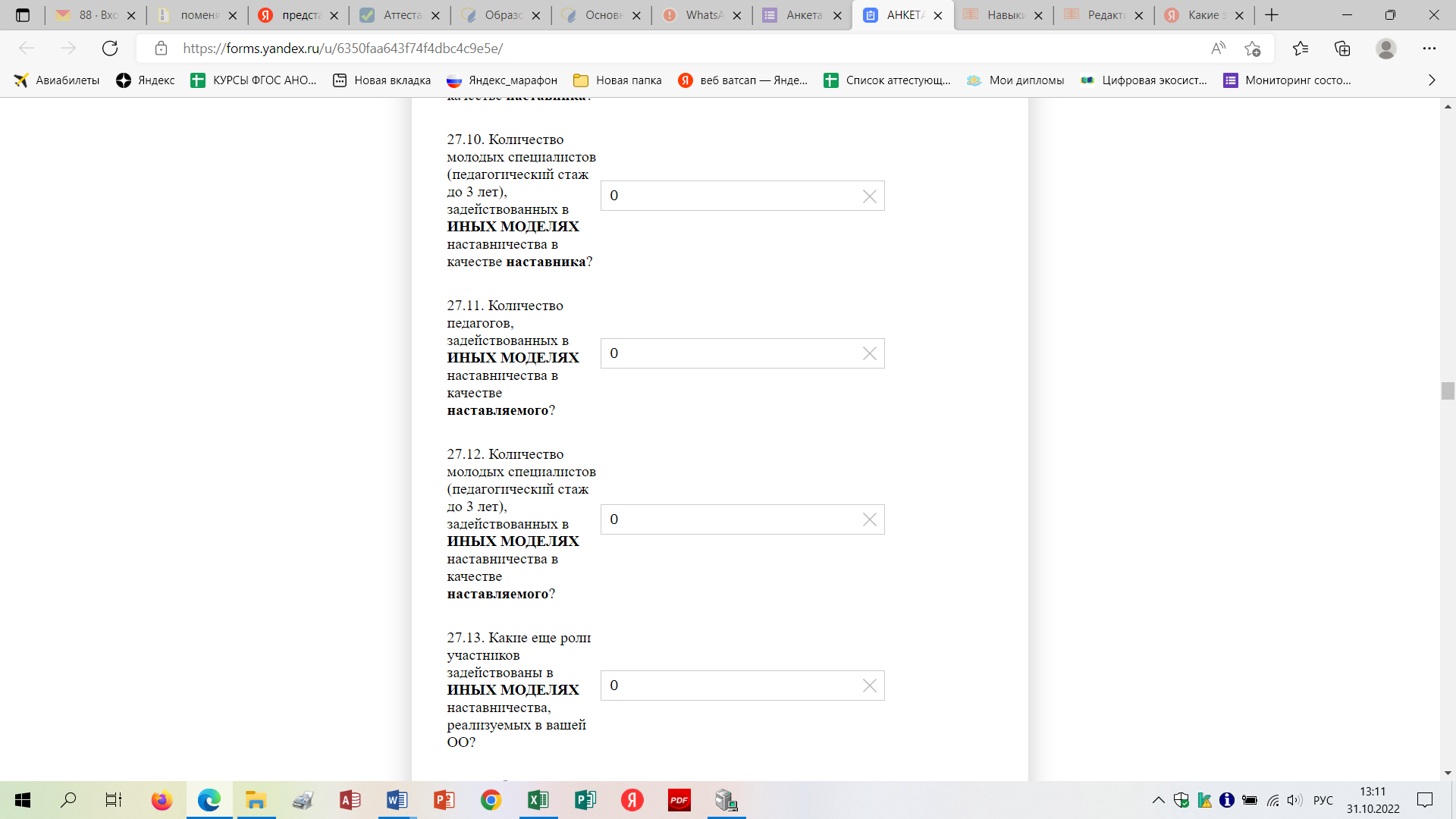 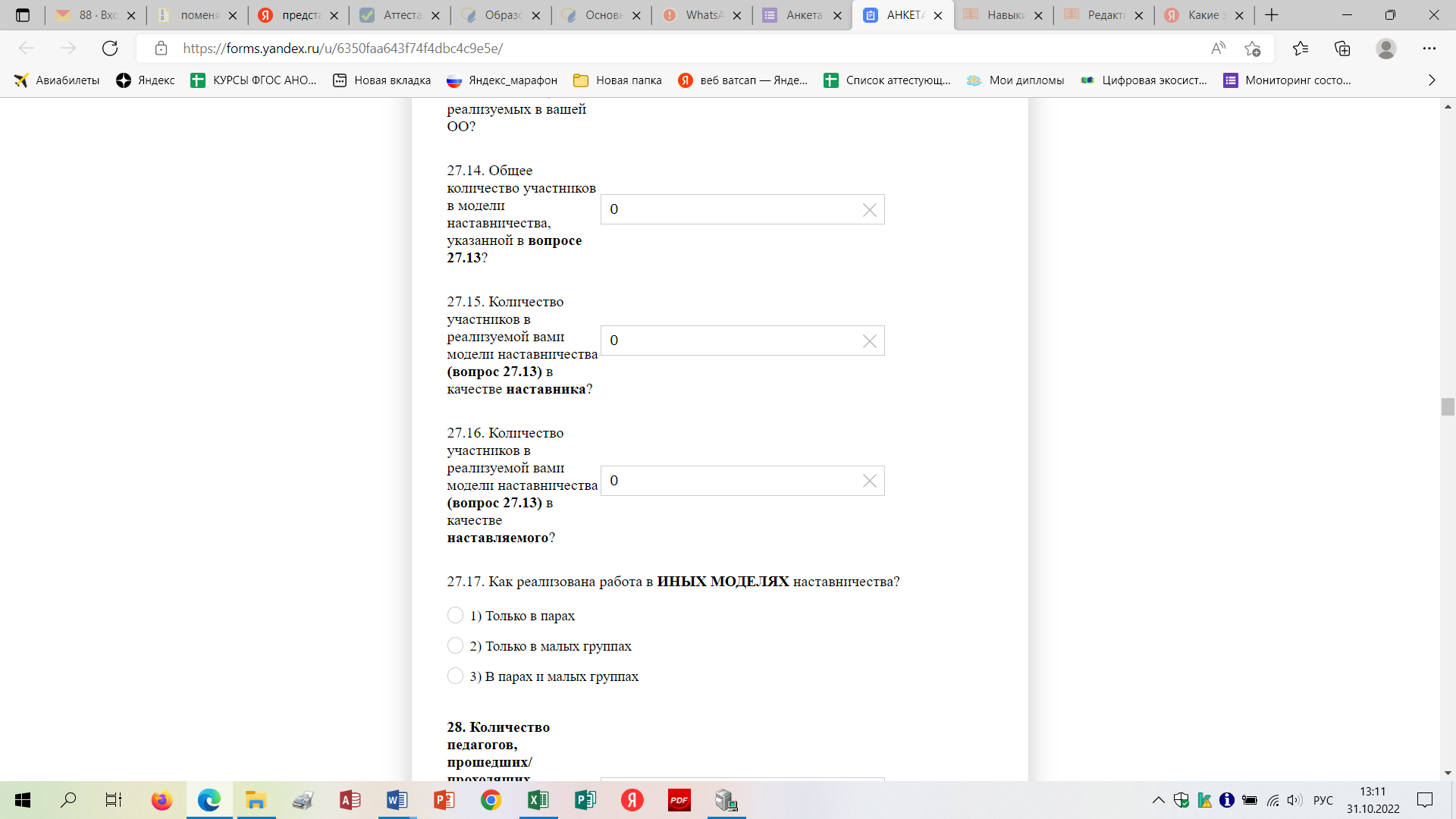 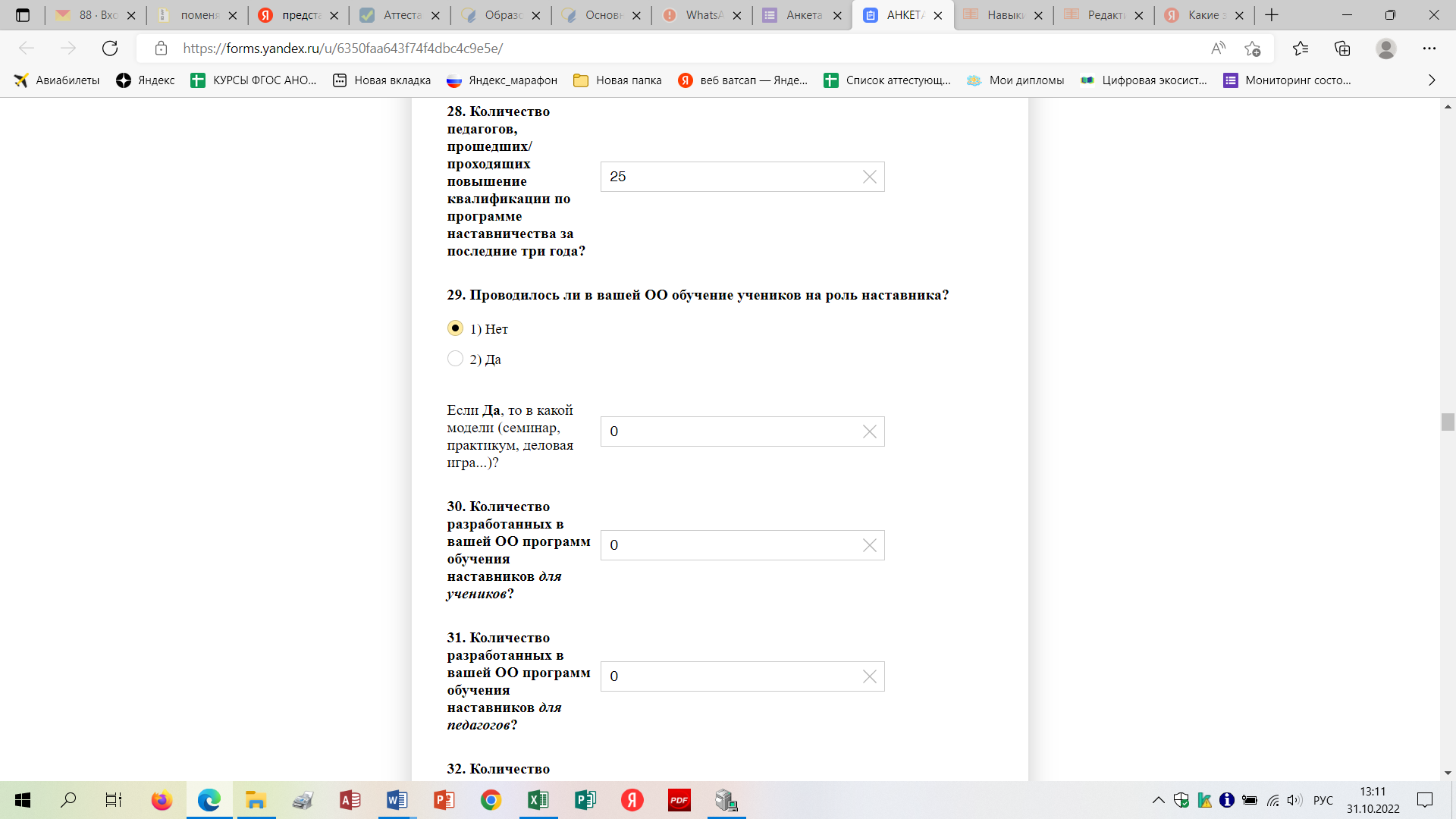 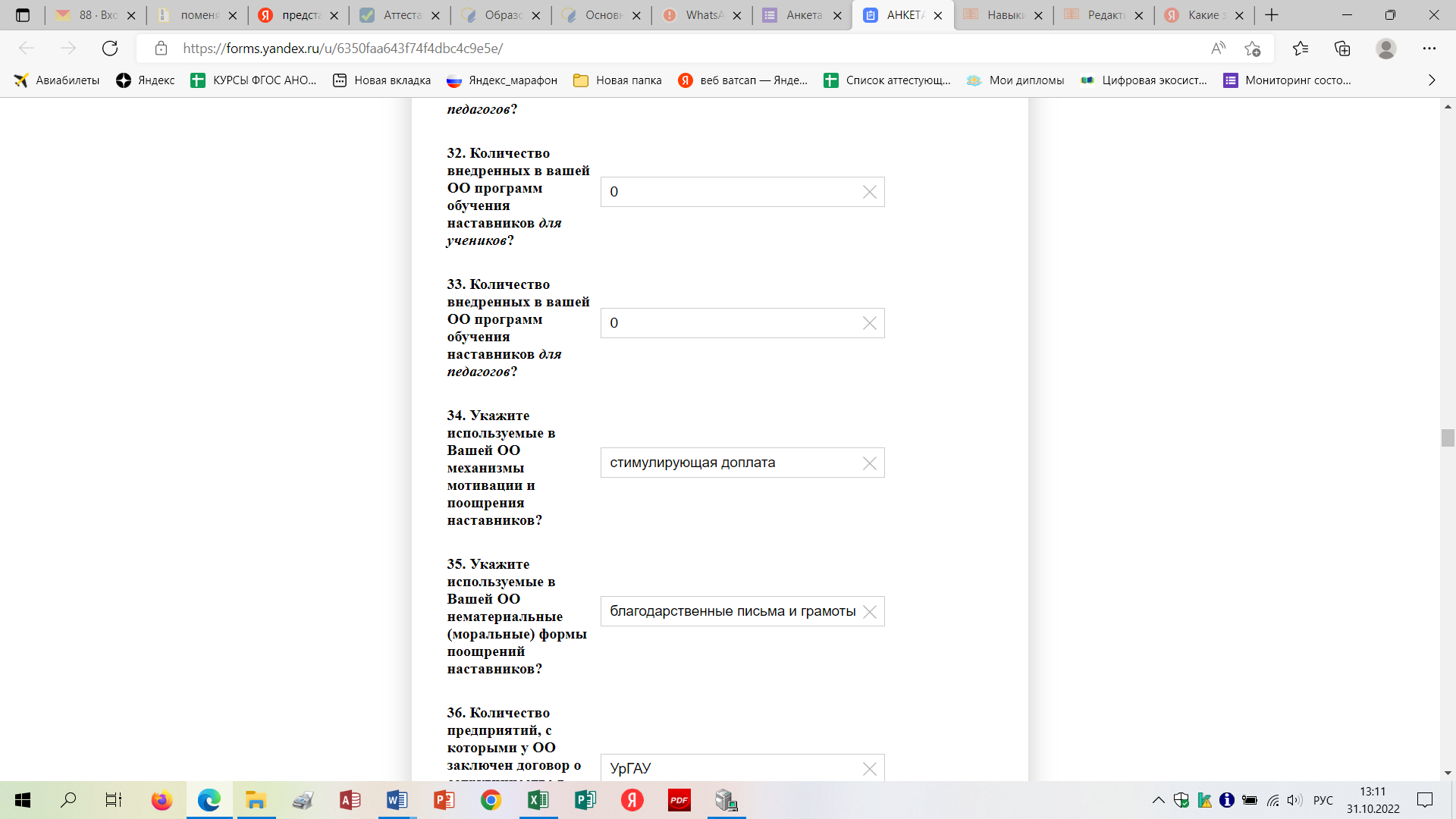 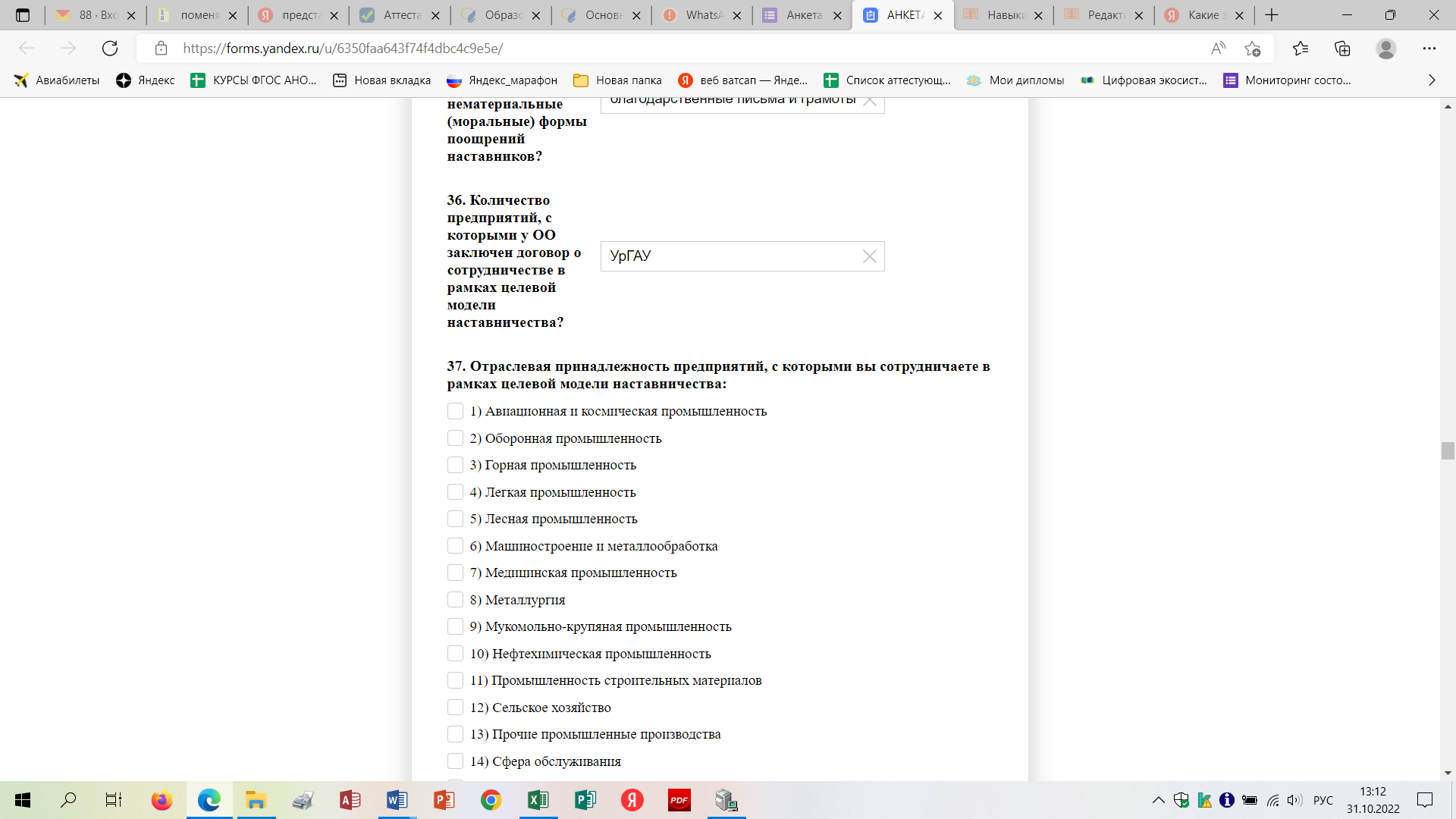 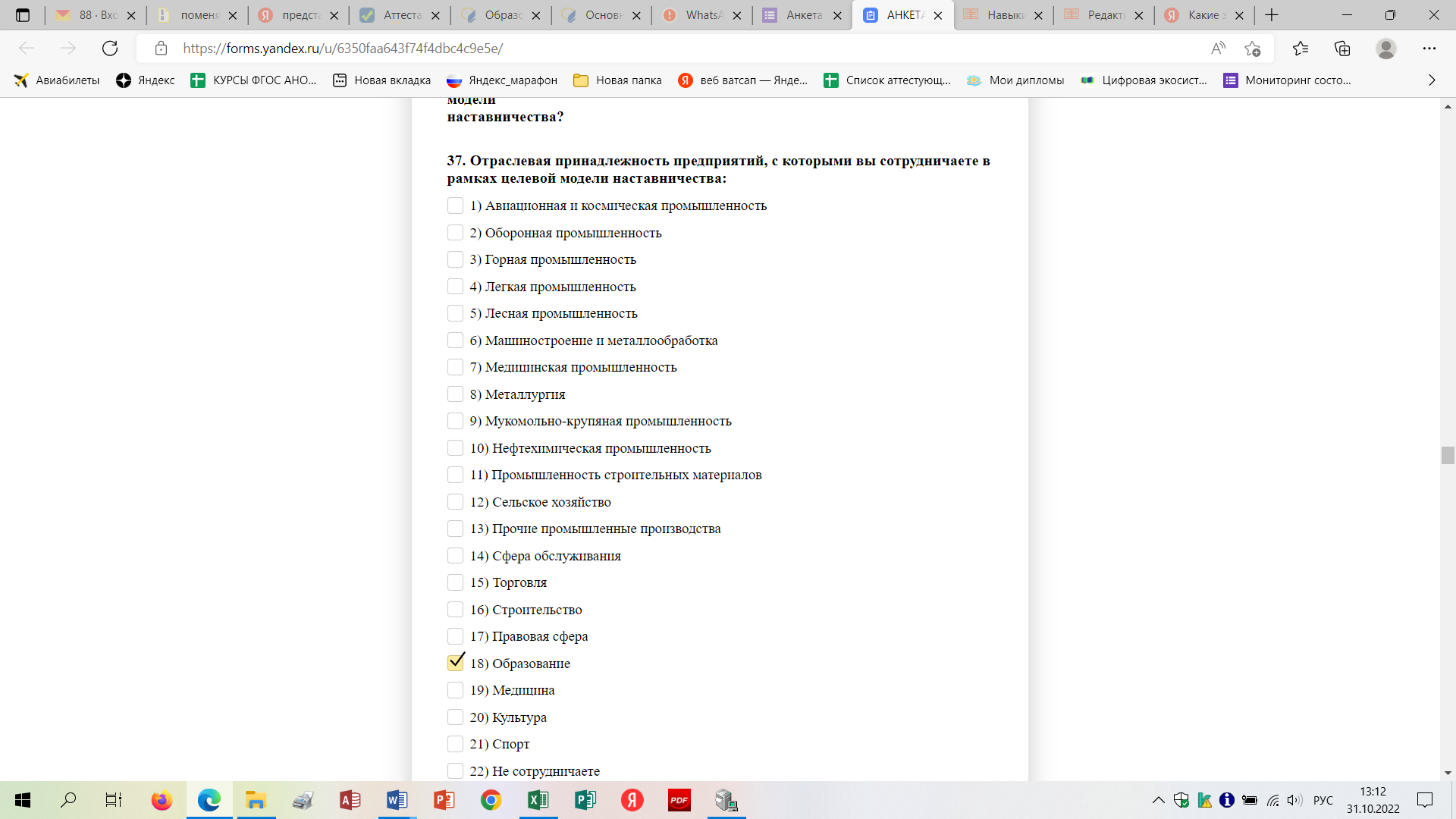 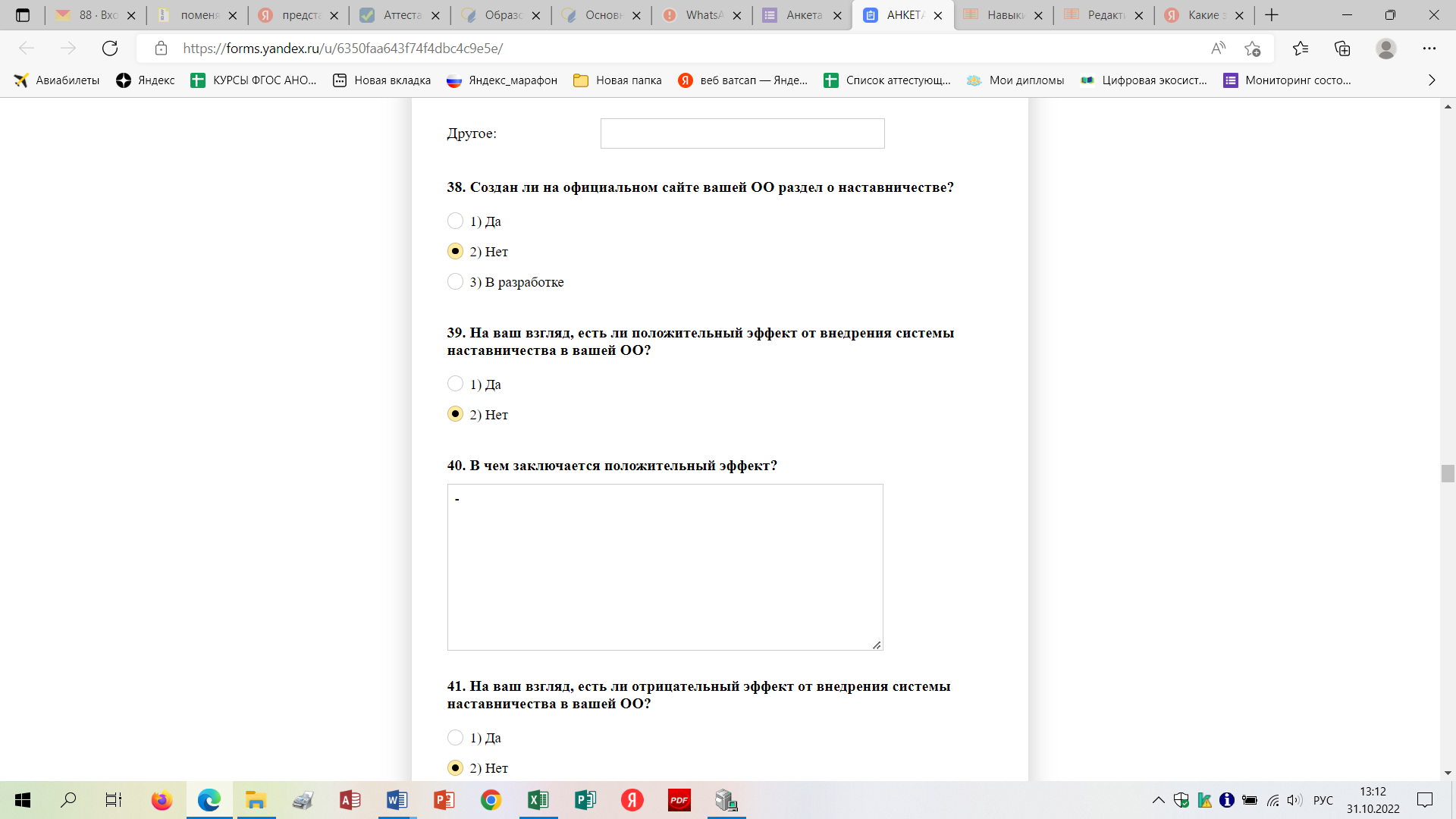 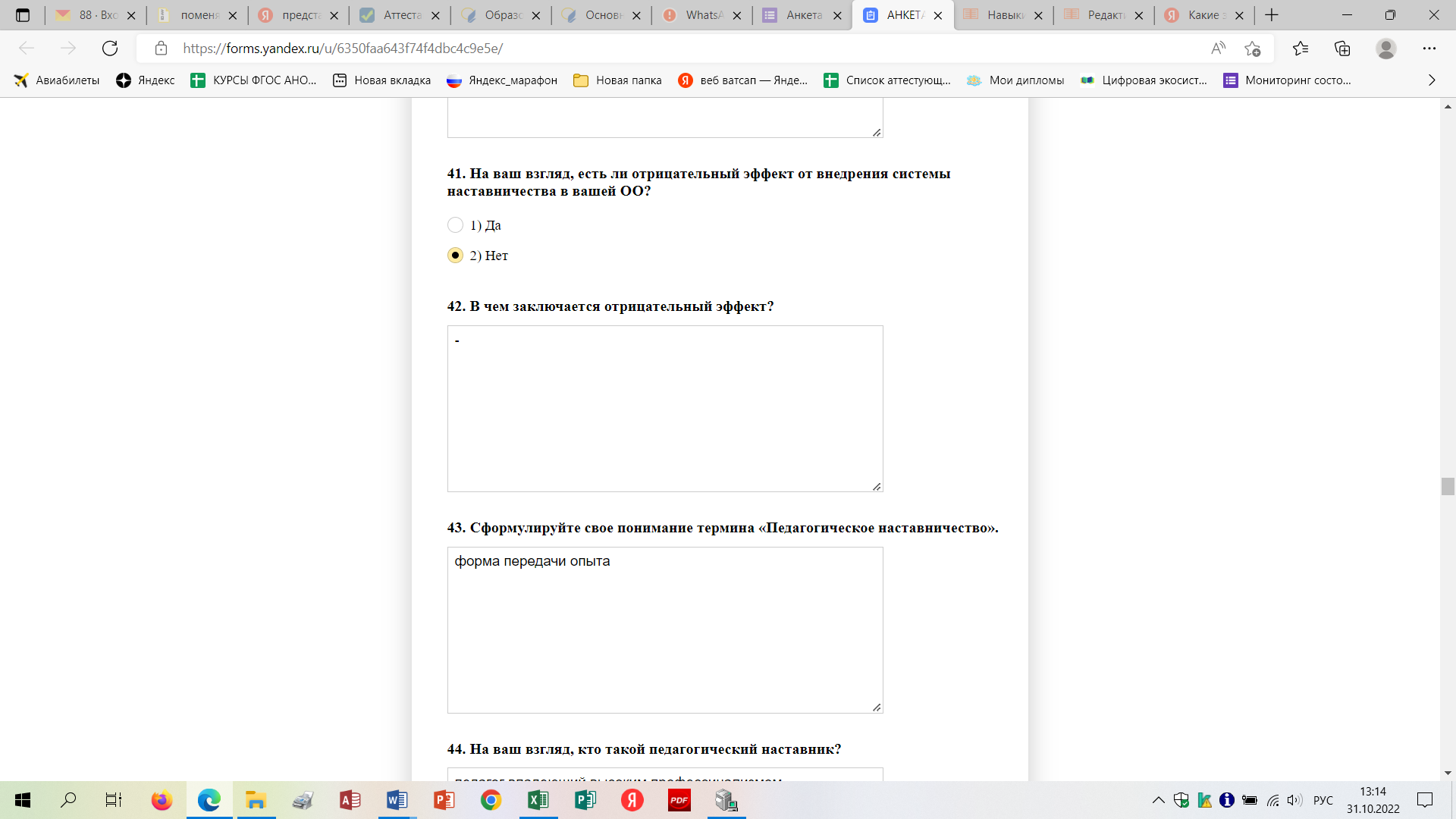 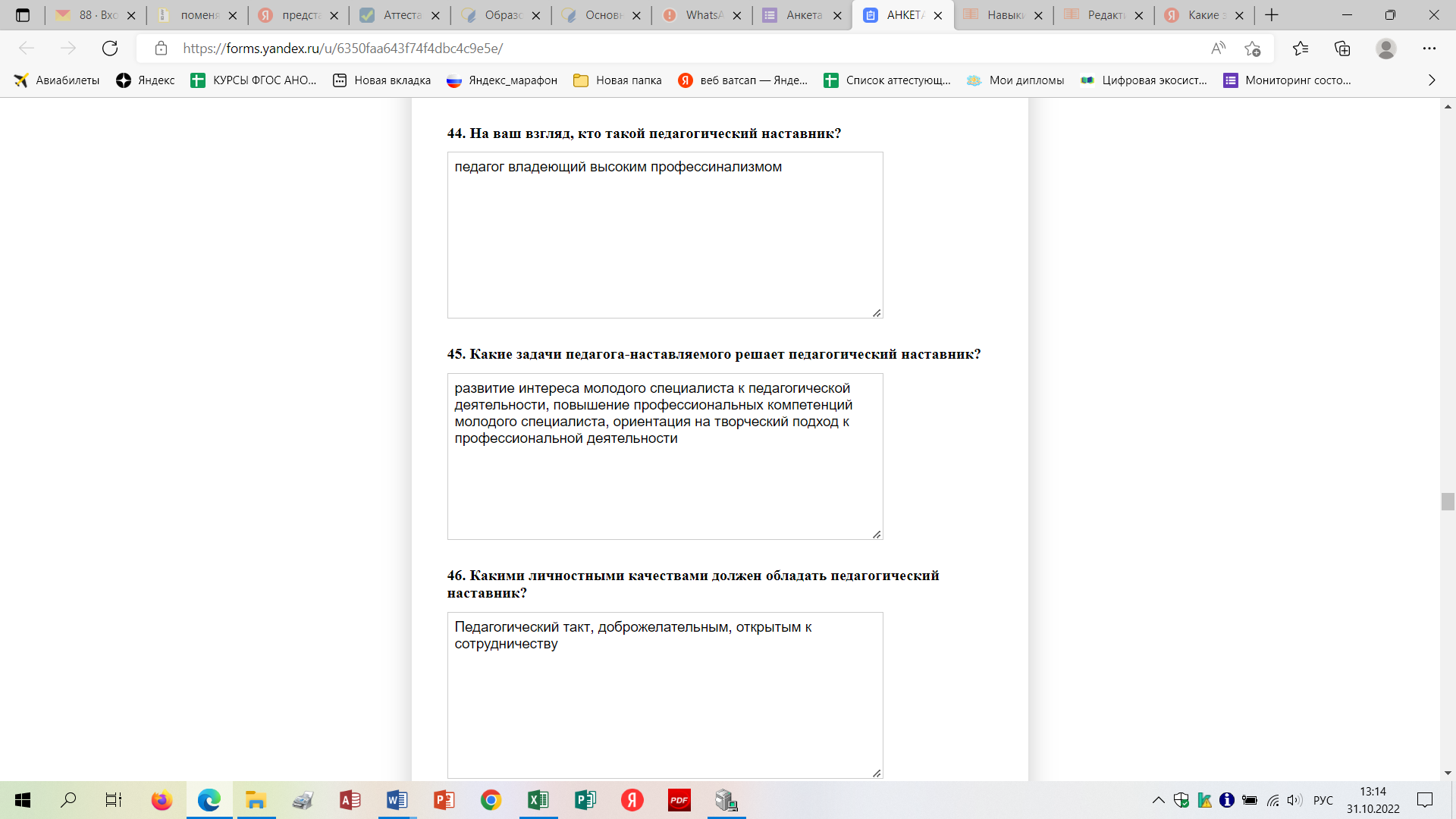 